1	مقدمةوُزّع حديثاً نطاق التردد kHz 11,3-8,3 لخدمة مساعدات الأرصاد الجوية في المؤتمر العالمي للاتصالات الراديوية لعام 2012. وأدى هذا الأمر إلى تغيير الحد الأدنى لمدى التردد الوارد في لوائح الراديو من kHz 9 إلى kHz 8,3. وأضيفت أيضاً حواشٍ للتوزيعات الإضافية في نطاق التردد kHz 9-8,3 لخدمة الملاحة الراديوية والخدمتين الثابتة والمتنقلة في بلدان معينة.وينبغي أن يؤخذ هذا التغيير في الاعتبار في بعض الأنشطة التي يضطلع بها قطاع الاتصالات الراديوية بل وأيضاً قطاع تقييس الاتصالات علماً أن بعض أعمال قطاع تقييس الاتصالات تشمل الترددات الراديوية؛ ومن بين الحالات التي ينبغي أن يراعى فيها هذا التغيير مدى التردد من kHz 9 إلى GHz 300 في التوصية ITU-T K.91.2	المقترحتقترح جمهورية كوريا أن يرسل الفريق الاستشاري للاتصالات الراديوية (RAG) بيان اتصال إلى الفريق الاستشاري لتقييس الاتصالات (TSAG) لإحاطته علماً بنتائج المؤتمر العالمي للاتصالات الراديوية لعام 2012 (WRC-12) فيما يتعلق بتغيير الحد الأدنى لمدى التردد في لوائح الراديو وحث الفريق الاستشاري لتقييس الاتصالات على إطلاع لجان دراسات قطاع تقييس الاتصالات ذات الصلة على هذه المعلومات من أجل أعمالها المقبلة. ويكون مشروع بيان الاتصال إلى الفريق الاستشاري لتقييس الاتصالات على النحو التالي:مشروع بيان اتصال من الفريق الاستشاري للاتصالات الراديوية
إلى الفريق الاستشاري لتقييس الاتصالاتتغيير ال‍حد الأدنى في جدول توزيع نطاقات التردد في لوائح الراديو
في ال‍مؤت‍مر العال‍مي للاتصالات الراديوية لعام 2012يود الفريق الاستشاري للاتصالات الراديوية أن يسترعي انتباه الفريق الاستشاري لتقييس الاتصالات إلى تغيير الحد الأدنى لمدى التردد في لوائح الراديو من kHz 9 إلى kHz 8,3 في المؤتمر العالمي للاتصالات الراديوية لعام 2012. وقد لوحظ أن هناك بعض توصيات قطاع تقييس الاتصالات مثل التوصية ITU-T K.86 التي تتضمن بوضوح مدى تردد يستند إلى جدول توزيع نطاقات التردد الوارد في لوائح الراديو للاتحاد.ونظراً للوضع الراهن، يود الفريق الاستشاري للاتصالات الراديوية أن يقترح على الفريق الاستشاري لتقييس الاتصالات إطلاع لجان الدراسات ذات الصلة على هذه المعلومات من أجل عملها بما في ذلك مراجعة توصياتها.___________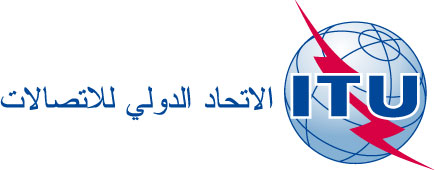 الفريق الاستشاري للاتصالات الراديوية
جنيف، 24-22 مايو 2013الوثيقة RAG13-1/3-A19 أبريل 2013الأصل: بالإنكليزيةج‍مهورية كورياج‍مهورية كورياإطلاع قطاع تقييس الاتصالات على معلومات بشأن تغيير الحد الأدنى
في جدول توزيع نطاقات التردد الوارد في لوائح الراديو
في ال‍مؤت‍مر العال‍مي للاتصالات الراديوية لعام 2012إطلاع قطاع تقييس الاتصالات على معلومات بشأن تغيير الحد الأدنى
في جدول توزيع نطاقات التردد الوارد في لوائح الراديو
في ال‍مؤت‍مر العال‍مي للاتصالات الراديوية لعام 2012